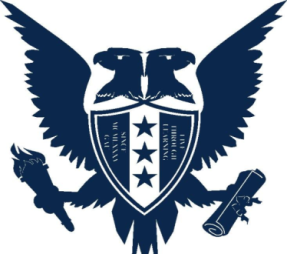 Girne American UniversityFoundation English School    Curriculum VitaeI.  PERSONAL INFORMATIONI.  PERSONAL INFORMATIONI.  PERSONAL INFORMATIONI.  PERSONAL INFORMATIONI.  PERSONAL INFORMATIONName and SurnameCLAIRE LOUISE HAWKINSCLAIRE LOUISE HAWKINSCLAIRE LOUISE HAWKINSCLAIRE LOUISE HAWKINSDate of Birth & PlaceCAMBRIDGE, UKCAMBRIDGE, UKCAMBRIDGE, UKCAMBRIDGE, UKNationalityBRITISHBRITISHBRITISHBRITISHMarital StatusSINGLESINGLESINGLESINGLEHome AddressMUAMMER KARACA SK. KIBRIS INŞAAT APT 21/5. GIRNEMUAMMER KARACA SK. KIBRIS INŞAAT APT 21/5. GIRNEMUAMMER KARACA SK. KIBRIS INŞAAT APT 21/5. GIRNEMUAMMER KARACA SK. KIBRIS INŞAAT APT 21/5. GIRNEPhone (GSM)----Work AddressGIRNE AMERICAN UNIVERSITY, GIRNEGIRNE AMERICAN UNIVERSITY, GIRNEGIRNE AMERICAN UNIVERSITY, GIRNEGIRNE AMERICAN UNIVERSITY, GIRNEWork Phone03926502000039265020000392650200003926502000E-Mail Addressclairecat44@hotmail.comclairecat44@hotmail.comclairecat44@hotmail.comclairecat44@hotmail.comII.  EDUCATIONII.  EDUCATIONII.  EDUCATIONII.  EDUCATIONII.  EDUCATIONInstitutionInstitutionDateDegreeMajor FieldPERSE SCHOOL FOR GIRLS, CAMBRIDGEPERSE SCHOOL FOR GIRLS, CAMBRIDGE1976-1984O LEVELSHILLS RD SIXTH FORM COLLEGE, CAMBRIDGEHILLS RD SIXTH FORM COLLEGE, CAMBRIDGE1984-1986A LEVELS UNIVERSITY OF NEWCASTLE-UPON-TYNE          1988-1991   BA               ENG LIT UNIVERSITY OF NEWCASTLE-UPON-TYNE          1988-1991   BA               ENG LIT UNIVERSITY OF NEWCASTLE-UPON-TYNE          1988-1991   BA               ENG LIT UNIVERSITY OF NEWCASTLE-UPON-TYNE          1988-1991   BA               ENG LIT UNIVERSITY OF NEWCASTLE-UPON-TYNE          1988-1991   BA               ENG LITIII. PROFESSIONAL EXPERIENCEIII. PROFESSIONAL EXPERIENCEIII. PROFESSIONAL EXPERIENCEInstitutionDateTitleGIRNE AMERICAN UNIVERSITYOCT 2021 TO PRESENTFOUNDATION SCHOOL LECTURERONYEDI EYLÜL UNIVERSITY, BANDIRMA, TURKEYSEPT 2020-JUNE 2021LECTURERGIRNE AMERICAN UNIVERSITY2015-2020FOUNDATION SCHOOL LECTURERIV. Conferences, Seminars, Workshops attendedIV. Conferences, Seminars, Workshops attendedIV. Conferences, Seminars, Workshops attendedV. PresentationsV. PresentationsV. PresentationsVI. PublicationsVI. PublicationsVI. PublicationsVII. Foreign LanguagesVII. Foreign LanguagesVII. Foreign LanguagesVIII. Other InformationVIII. Other InformationVIII. Other InformationFULL DRIVING LICENCEMICROSOFT WORDFULL DRIVING LICENCEMICROSOFT WORDFULL DRIVING LICENCEMICROSOFT WORDIX. Professional InterestsIX. Professional InterestsIX. Professional Interests